ЖД тур: «В Сибирь по своей воле или по следам фильма "Тобол"
Тюмень-Тобольск-АбалакПРОЖИВАНИЕ В ИСТОРИЧЕСКОМ ЦЕНТРЕ ТЮМЕНИ!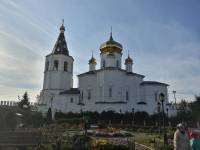 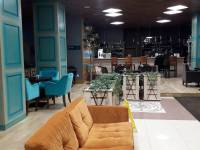 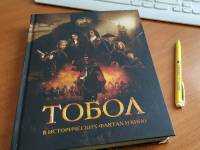 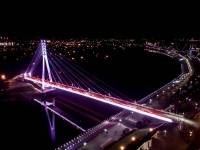 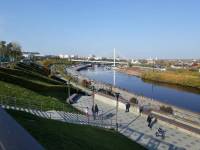 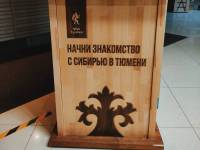 Преимущества тура: 1. Сопровождение группы из Перми (контроль маршрута, помощь, развлечения). 2. Встреча и проводы на вокзале г. Тюмень.3. Трансфер в Тюмени от вокзала и обратно на автобусе.4. Места в поезде известны при бронировании тура, возможность выбора. Билеты для тура заранее забронированы, удобные и вся группа вместе.5. 7 экскурсий:– город Тюмень
– театрализованная экскурсия «В городе на Туре»
– туристический комплекс "Абалак"
– Тобольский кремль
– экскурсия по музею отеля с дегустацией игристого вина
– музей императора Николая II6. Сладкий подарок в дорогу каждому туристу.8. В стоимость входит: – ЖД билеты,
– транспортное обслуживание, трансфер,
– сопровождение представителем фирмы,
– проживание 1 ночь в номере в гостинице г. Тюмень,
– питание: 2 завтрака, 2 обеда,
– экскурсии.С нами съездило в тур с января 2020 года:325 челСкачать программу:в WORDДата тура:9 сентября - 12 сентября 2022 г.
7 октября - 10 октября 2022 г. 
21 октября - 24 октября
3 ноября - 6 ноября 2022 г.
18 ноября - 21 ноября
16 декабря - 19 декабря 2022 г.
2 января - 5 января 2023 г.
4 января - 7 января 2023 г.
6 января - 9 января 2023 г.Продолжительность:4 дня – 3 ночиОписание:Тюмень имеет много народных титулов: и столица Сибири, и «столица деревень», и нефтяная столица России. Сами тюменцы предпочитают простой лозунг: «Тюмень — лучший город Земли». В легко в это поверите, если присоеденитесь к нашему новому туру!
Тюмень – один из самых известных городов России и, наверное, единственный в стране не из «большой тройки» (Москва, Санкт-Петербург и Сочи), о котором хоть и немного, но слышал весь мир!
Город Тобольск –город древних храмов и богатейшей истории, город, который называют «духовной столицей» Сибири. Приглашаем совершить путешествие в старинный город, где Вы познакомитесь с величием русской архитектуры, окунетесь в сказку со старинными улицами и златоглавыми соборами! А заодно ощутим тепло Тюмени и совместим приятное с полезным – искупаемся в горячих источниках прямо под открытым небом!
Сибирь ждет тебя!Программа тура:1 день:
22.50 – Отправление поезда из Перми. (время может поменяться)

2 день:
08.30 – Встреча с гидом на Привокзальной площади (табличка ТОБОЛ).
08.30 – 09.30 – Завтрак в городском кафе.
09.30 – 12.00 – Театрализованная экскурсия «В городе на Туре»
Во время театрализованной экскурсии, посвященной истории города, вы посетите старинные кварталы Сараи, Потаскуй, Тычковка, проедете по Ямской слободе, полюбуетесь панорамой с Моста Влюбленных. Прогулка по купеческому кварталу, богато украшенному деревянной домовой резьбой, посещение Свято-Троицкого мужского монастыря и многое другое оставит неизгладимое впечатление у гостей Тюмени.
Сопровождает экскурсантов именитая тюменская купчиха Апполинария Ивановна Шешукова, владелица торгового дома «Венский шик».
На маршруте встречает уличный актер:
Богатая купеческая дочь Валюша Колокольникова, угощает лучшими сортами чая из дымящего самовара, тюменскими сладостями да настойкой папенькиной.
12.00 – 13.00 – Посещение рыбного рынка, покупка колбас из лося, бобра и медведя, местные конфеты и сувениры, а также рыба.
13.00 – 14.00 – Обед в городском кафе.
14.30 – 16.00 – Заселение в гостиницу Тюмени. Экскурсия по музею отеля – отель, в котором живет история. На протяжении многих лет в отеле успешно существует и развивается единственный отельный музей с богатой коллекцией экспонатов из различных эпох истории города Тюмени и Тюменской области. В отеле существуют авторские номера, посвященные известным писателям, путешественникам, людям спорта и почетным гражданам тем, кто оставил след в судьбе нашего города.
Холл каждого этажа выполнен в уникальном и неповторимом стиле и является настоящим музеем со всеми сопутствующими атрибутами и даже настоящим историком и хранителем Сергеем Егоровым. Каждая экскурсия с музейным хранителем - это маленькое приключение в историю города и региона.
Экскурсия завершится дегустацией игристого вина виноделен Русского винного дома Абрау-Дюрсо.
16.00 – Окончание экскурсионной программы, свободное время.

3 день:
07.00 – 08.00 – Завтрак в гостинице. Освобождение номеров.
08.00 – Отправление автобуса в Тобольск (4 часа в пути включая санитарную остановку). В пути рассказ об освоении Сибири, а также о проезжаемых трактовых сибирских селеньях- о местах славного похода казацкой дружины Ермака Тимофеевича, о лихих ямщиках и многом другом…
11.30 – 12.30 – Загородная экскурсия Туркомплекс «Абалак». Абалакский Свято - Знаменский мужской монастырь
· Абалакский монастырь - один из старейших монастырей Сибири. Экскурсия по монастырю: познакомитесь с бытом и жизнью монахов, услышите историю об Абалакской чудотворной иконе.
· Туристский комплекс «Абалак» предстает перед туристами в виде деревянного острога, выстроенного в стиле крепостных сооружений 17 века. Он находится в живописнейшем месте, на берегу Иртыша, в 100 метрах от Свято- Знаменского Мужского монастыря. На территории туркомплекса находятся: трактир «Белая сова», бар - «Рыба-кит», детское кафе «Змей Горыныч», поляна сказок, шахматная доска, избушка Бабы- Яги.
13.00 – 14.00 – Обед в кафе г. Тобольск.
14.00 – 16.30 – Экскурсия «Тобольск – отец городов сибирских».
На холме Троицкого мыса на высоте 60 метров возвышается величественный ансамбль единственного за Уральскими горами Тобольского Кремля. Этот памятник под открытым небом познакомит Вас с историей деревянного и каменного зодчества, позволит воочию увидеть знаменитого сибирского «Леонардо Да Винчи» - архитектора С.У. Ремезова. Вы окунётесь в атмосферу столичного бытия XVIII – XIX веков и узнаете необычные легенды из прошлого и настоящего небольшого сибирского городка. Самый старинный в Сибири Софийско – Успенский каменный собор XVII века позволит Вам ощутить безмятежность и небесную благодать, сошедшую четыре с лишним века на этот «град царствующих Сибири».
16.30 – 17.00 – Свободное время, посещение сувенирных рядов в Гостином дворе.
17.00 – 18.00 – Посещение «Музей семьи Императора Николая II». Новый объект музейного показа расположен в мемориальном здании Губернаторского дома и исторически связан с пребыванием в ссылке Императорской семьи Николая II с августа 1917 г. по апрель 1918 г. Этот музей во многом уникален, он позволяет по-новому взглянуть на, казалось бы, уже давно известные факты, раскрыть новые границы частной и государственной деятельности семьи императора Николя II и верных им людей. Являет нам примеры постоянной заботы Государя и Государыни о просвещении и благополучии Российской державы, образцы глубокой преданности лучшим традициям дела милосердия и благотворительности, личного благочестия и христианской святости.
18.00 – Выезд в Тюмень (4 – 4,5 часов в пути включая санитарную остановку).
22.00 – 22.30 – Прибытие в г. Тюмень на ЖД вокзал.
00.01 – Отправление поезда в Пермь.

4 день:
11.00 – Прибытие группы в Пермь на ЖД вокзал.Проживание: Гостиница в центре города1-но, 2-х местные номера категории "стандарт" (раздельные односпальные кровати). Дети возрастом 0-7 размещаются бесплатно, без места, завтрак включен. Есть возможность поставить доп. место при 2-местном размещении.В номере: кровать Queen-size 190х200 см. с удобным ортопедическим матрасом (или две односпальные кровати в номерах категории Твин), гипоаллергенное постельное белье, халат, тапочки, ванна, косметические принадлежности (мыло, шампунь, гель для душа, зубная щетка, бритвенный набор, набор для обуви т.д.), пол с подогревом в ванной комнате, фен, система кондиционирования, Wi-Fi на всей территории отеля 100 Мбит/сек, бесплатный мини-бар (сок, вода, шоколад - пополняется ежедневно), электронный сейф, ТВ.

* Оператор имееет право заменить гостиницу аналогичную либо выше уровнем.В стоимость входит:– ЖД билеты в обе стороны (плацкарт)
– сопровождение нашим сотрудником из Перми и обратно, контроль всех вопросов
– проживание в гостинице с удобствами в номере (центр Тюмени)
– экскурсионное обслуживание по программе
– входные билеты по программе и т.д.
– питание (2 завтрака, 2 обеда)
– дегустация винных напитков в гостиницеДополнительно обязательно оплачивается в офисе при бронировании:--Дополнительно обязательно оплачивается в ходе тура:--Дополнительно по желанию оплачивается в ходе тура:– сувениры
– рыба, колбаса на рыбном рынке
– доп. питание
– посещение термального комплекса "ЛетоЛето" (актуальный прайс смотреть на оф. сайте)

Примерно с собой на 1 чел нужно взять – от 3000 р. на дополнительные расходы с учетом посещения термального комплекса.Комментарий агента:Пермяки привыкли ездить в Тюмень с целью покупаться в лечебных горячих источниках, а в Сибири столько еще удивительных мест! Этот тур собрал в себе самые яркие достопримечательности, а свободный вечер в Тюмени можно провести весело купаясь в самом большом аквапарке или оздоровиться в целебных горячих источниках! Рекомендуем этот тур активным туристам, детям школьного возраста, так как в туре много экскурсий!Рекомендуется взять с собой:Для ЖД проезда:

– питание
– деньги для посещения вагона-ресторана
– одежда для сна, тапочки

Для экскурсий:

– деньги на сувениры
– телефон, зарядное устройство, портативная зарядка, фотоаппарат
– удобную одежду и обувь по погоде; зонтик или дождевик (кроме зимы)

Для купания на источниках:

– полотенце, купальник, сланцы, купальная шапочка на головуСкидки:Пенсионер – 250 р.
Школьник 14-17 лет - 1250 р.
Школьник 10-13 лет - 1450 р.
Дети 5-9 лет – 1950 р.
Дети 5-6 лет - 2950 р. (без места в гостинице + завтрак)
Дети 0-4 года - 3100 р. (без места в поезде + свое место в гостинице + завтрак)
Дети 0-4 года - 4100 р. (без места в поезде + без места в гостинице + завтрак)Стоимость тура на 1 человека:2-местный номер "стандарт" – 17 100 руб. с ЖД билетами.
1-но местный номер "стандарт" – 19 450 руб. с ЖД билетами.
Экскурсионная программа без ЖД билетов (при 2-х местном) – 13 500 р.
Экскурсионная программа без ЖД билетов (при 1-но местном) – 15 850 р.Стоимость тура на даты 02.01.2023, 04.01.2023, 06.01.2023:2-местный номер "стандарт" – 18 000 руб. с ЖД билетами.
1-но местный номер "стандарт" – 20 200 руб. с ЖД билетами.
Экскурсионная программа без ЖД билетов (при 2-х местном) – 14 400 р.
Экскурсионная программа без ЖД билетов (при 1-но местном) – 16 600 р.
* В гостинице есть только 1-но и 2-х местные номера.
* Дети могут размещаться без места в гостинице на кровати с родителем в возрасте 0-7 лет включительно. Завтрак на него включен.Если турист хочет сэкономить на туре, то можно без доплаты за 1-но местное размещение оформить подселение с другим туристом. Стоимость для него будет, как на 1 чел. при 2-х местном размещении. Женское подселение мы оформляем всегда, когда в туре едет сопровождающая, и с ней еще не поселили туриста. Данную информацию можно уточнить у менеджеров при бронировании. Для мужчин подселение находится очень редко, поэтому, убедительная просьба, заявку отправлять сразу на 1-но местное размещение.Место и время отправления:22.00 – ЖД вокзал Пермь II, около главного входа.
Время выезда поезда может поменяться. Об этом Вы будете уведомлены за несколько дней.Необходимые документы для поездки:Оригиналы паспорта/свидетельства о рождении, мед. полис, пенсионное удостоверение, школьная справка для детей 10-17 лет из общеобразовательного учреждения (необходимо предъявить школьную справку на посадке, кроме летнего периода с 01.06 по 31.08). В летний период скидка школьникам действует по возрасту без предоставления справки.Получение ЖД билетов:ЖД билеты отправляются на электронную почту за 2-3 дня до выезда в электронном формате вместе с памяткой по туру, где прописывается время и место встречи туристов с сопровождающей. ЖД билеты распечатывать НЕ нужно, так как действует электронная регистрация. Их не требуют на посадке. Проводнику показываете только паспорт/свидетельство о рождении. Если группа набирается небольшая, то Вы будете предупреждены через почту о том, что сопровождающей не будет. Туристы самостоятельно садятся в поезд. В городе Вас встретит на ЖД вокзале местный гид, который будет с Вами во время экскурсионной программы.Ограничения по COVID-19:QR-код не требуется. Возможно, понадобится маска. Просьба иметь ее при себе.ЗабронироватьСтандартСтандартJunior SuiteJunior SuiteЗабронировать1-но местный2-х местный3-х местный4-х местный07.10.202219 45017 100под запроспод запрос21.10.202219 45017 100под запроспод запрос03.11.202219 45017 100под запроспод запрос18.11.202219 45017 100под запроспод запрос02.12.202219 45017 100под запроспод запрос16.12.202219 45017 100под запроспод запрос02.01.202320 20018 000под запроспод запрос04.01.202320 20018 000под запроспод запрос06.01.202320 20018 000под запроспод запрос